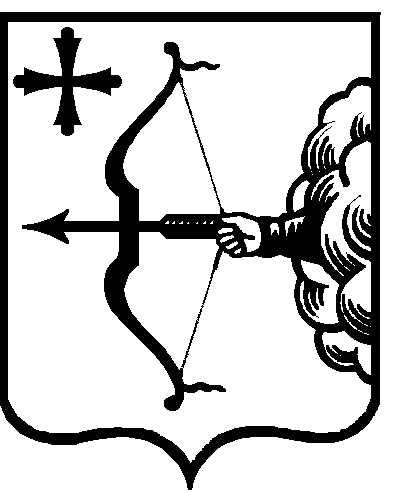 О проведении премии «Медиа – Мастер» – 2023В целях консолидации регионального журналистского сообщества, активного позиционирования Кировской области, поощрения творческой активности журналистов средств массовой информации, повышения общественной значимости журналистских материалов и стимулирования творческого роста работников средств массовой информации:Организовать проведение премии «Медиа – Мастер» – 2023. Срок проведения премии – с 01.11.2023 по 20.12.2023.В рамках премии «Медиа – Мастер» – 2023 организовать 
и провести:Конкурс «Лучшая районная газета» – 2023;Конкурс «Страна моя – Вятка» – 2023.Разработать и утвердить положение о проведении конкурса «Лучшая районная газета» – 2023 и положение о проведении конкурса 
«Страна моя – Вятка» – 2023.Утвердить состав комиссии по проведению конкурсов «Лучшая районная газета» – 2023 и «Страна моя – Вятка» – 2023.Контроль за выполнением распоряжения оставляю за собой.Начальник управления массовых коммуникацийКировской области                                                                          Е.В. ЧерныхПриложениеУТВЕРЖДЕНраспоряжением управления массовых коммуникаций Кировской областиот «__» октября 2023 г. № СОСТАВкомиссии по проведению конкурсов «Лучшая районная газета» – 2023 
и «Страна моя – Вятка» – 2023 в рамках премии «Медиа – Мастер» - 2023__________УПРАВЛЕНИЕ МАССОВЫХ КОММУНИКАЦИЙ КИРОВСКОЙ ОБЛАСТИРАСПОРЯЖЕНИЕУПРАВЛЕНИЕ МАССОВЫХ КОММУНИКАЦИЙ КИРОВСКОЙ ОБЛАСТИРАСПОРЯЖЕНИЕУПРАВЛЕНИЕ МАССОВЫХ КОММУНИКАЦИЙ КИРОВСКОЙ ОБЛАСТИРАСПОРЯЖЕНИЕУПРАВЛЕНИЕ МАССОВЫХ КОММУНИКАЦИЙ КИРОВСКОЙ ОБЛАСТИРАСПОРЯЖЕНИЕ№г. Киров г. Киров г. Киров г. Киров ПОДГОТОВЛЕНОЗаместитель начальника 
отдела правовой, финансовой 
и кадровой работыЕ.В. ВысотинаСОГЛАСОВАНОНачальник отдела правовой, финансовой и кадровой работы, главный бухгалтерС.Г. ХудяковаЧЕРНЫХЕлена Витальевна–начальник управления массовых коммуникаций Кировской областиСЫСОЛЯТИНАЕлена Владимировна–заместитель начальника управления массовых коммуникаций Кировской областиСОЛОДОВНИКОВАЕлена Витальевна–начальник отдела пресс-службы управления массовых коммуникаций Кировской областиХУДЯКОВАСветлана Геннадьевна–начальник отдела правовой, финансовой и кадровой работы управления массовых коммуникаций Кировской областиВЫСОТИНАЕвгения Владимировна–заместитель начальника отдела правовой, финансовой и кадровой работы управления массовых коммуникаций Кировской областиКОНОВАЛОВАлексей Леонидович–заместитель начальника управления профилактики коррупционных и иных правонарушений администрации Губернатора и Правительства Кировской области (по согласованию)